Lesson 13: Creation (2)Memory work 27. Q. What do you understand by the providence of God?A. God’s providence is	His almighty and ever present power,		whereby, as with His hand, He still upholds			heaven and earth and all creatures,		and so governs them that			leaf and blade,			rain and drought,			fruitful and barren years,			food and drink,			health and sickness,			riches and poverty,			indeed, all things,		come to us not by chance but by His fatherly hand.A. God’s providence is	His almighty and ever present power,		whereby, as with His hand, He still upholds			heaven and earth and all creatures,		and so governs them that all things,		come to us not by chance but by His fatherly hand.HomeworkReformed Perspective is a bi-monthly magazine published in Canadian Reformed circles. It is a social-political magazine. Among others, it pays much attention to Christian science. Attached to this homework sheet is a centre-spread article entitled “Old Earth”. Read it, then answer the following questions.1. Look up “framework hypothesis” on Wikipedia. Describe in brief what this hypothesis teaches.	________________________________________________________________________________	________________________________________________________________________________	________________________________________________________________________________	________________________________________________________________________________	________________________________________________________________________________2. In brief, what does the Reformed Perspective article argue?	________________________________________________________________________________	________________________________________________________________________________	________________________________________________________________________________	________________________________________________________________________________3. Did you find it helpful? Convincing? __________________________________________________	________________________________________________________________________________	________________________________________________________________________________	________________________________________________________________________________	________________________________________________________________________________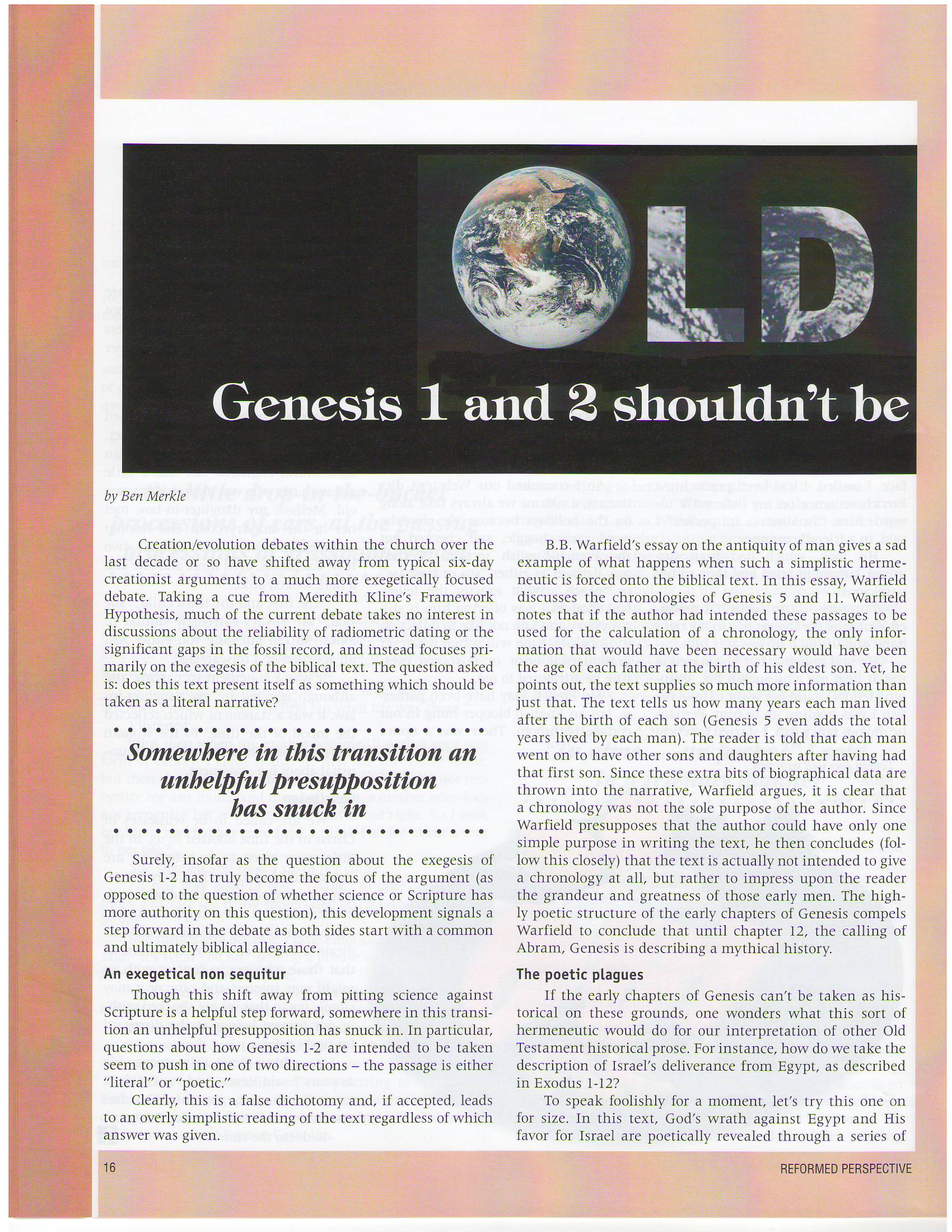 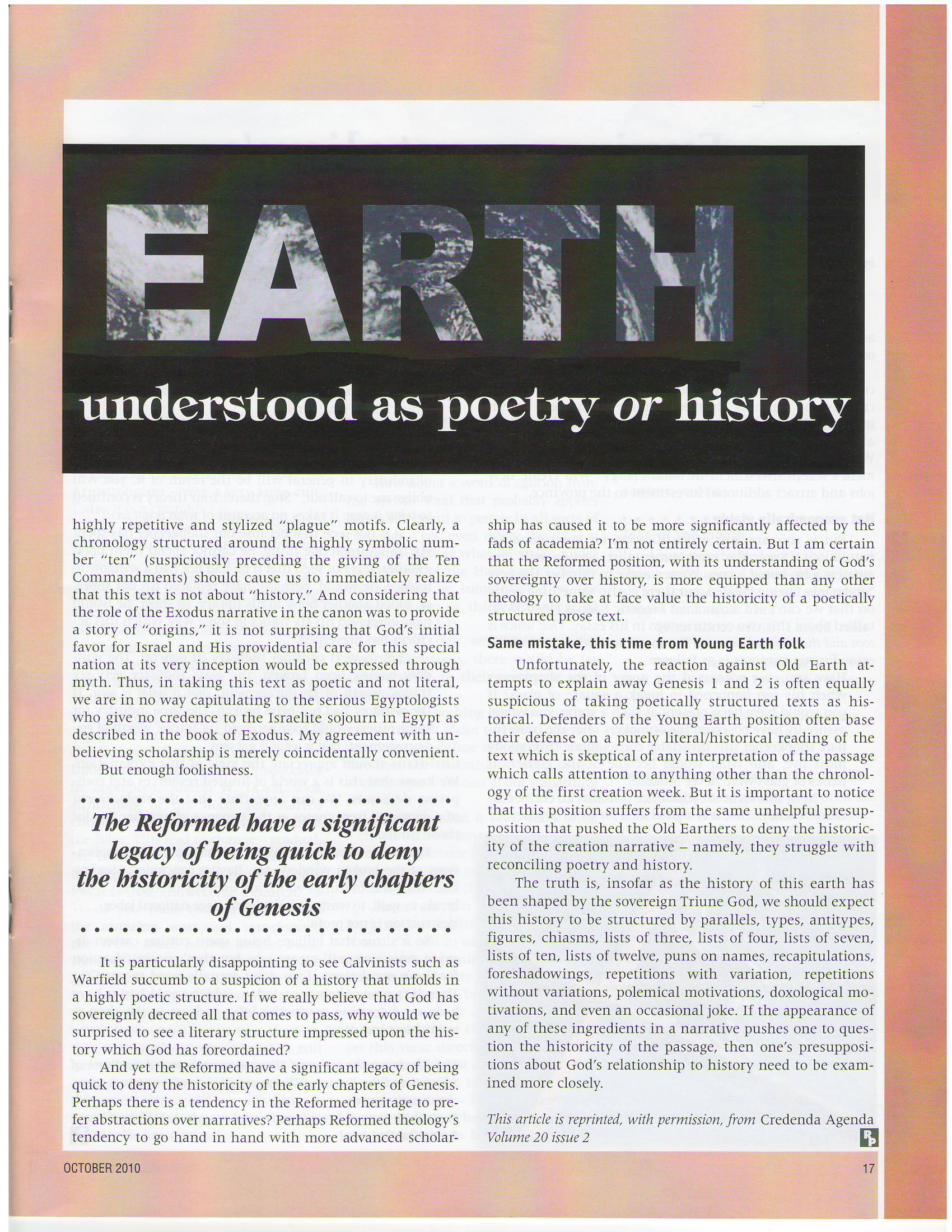 